Никишина Ирина Юрьевна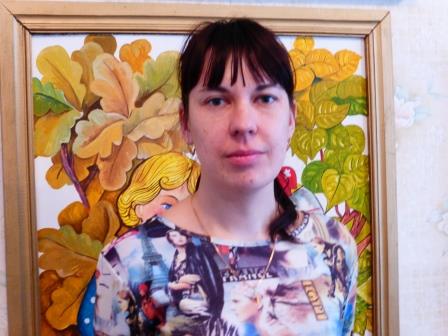 === Подписано Простой Электронной Подписью === Дата: 07.01.2021 14:14:31 === Уникальный код: 236788-30147 === ФИО: Татьяна Николаевна Кирилюк === Должность: Заведующий ===Занимаемая должность ВоспитательУровень образованияСреднее профессиональноеКвалификацияВоспитатель Наименование направления подготовки и (или) специальности«Педагогика общего и дополнительного образования детей»Ученая степеньНетУченое званиеНетПовышение квалификации и (или) профессиональная переподготовка (при наличии)"Проектная школа: применение ОТСМ-ТРИЗ-инструментов в дошкольном образовании"ГОАУ ДПО ПК ИРО  г.Владивосток05.07.2019г,108чОбучение по оказанию первой помощи пострадавшим в образовательной организации«Академия госаттестации" г.Ижевск16.06.2021г, 16чОбщий стаж работы19 летСтаж работы по специальности19 летПреподаваемые учебные предметы, курсы, дисциплины (модули)Образовательная область «Физическое развитие». Образовательная область «Познавательное развитие» Образовательная область «Речевое развитие» Образовательная область «Социально-коммуникативное развитие» Образовательная область «Художественно-эстетическое развитие»